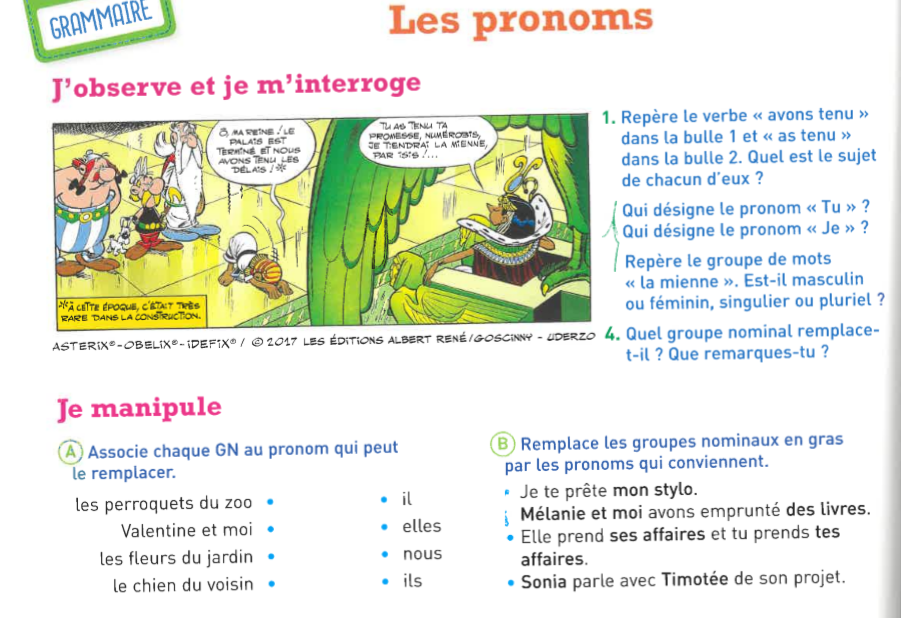 Exercices oraux :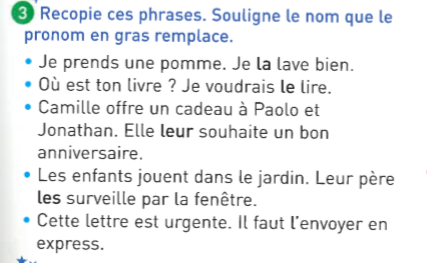 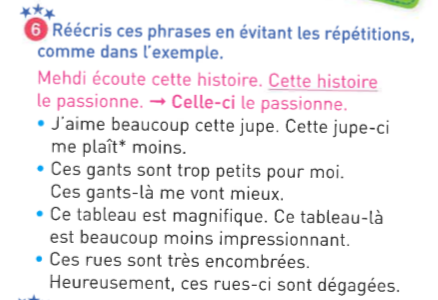 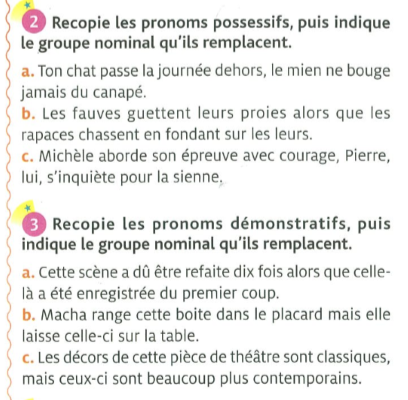 Exercice écrit :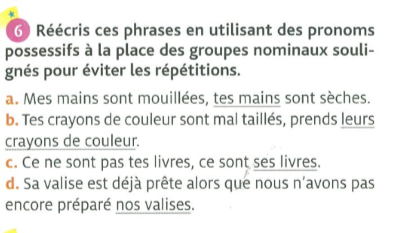 